Jack Riley, Special Agent-in-Charge of the Chicago Field Division of the Drug Enforcement AdministrationSpecial Agent-in-Charge (SAC) Jack Riley began his career with the United States Department of Justice Drug Enforcement Administration (DEA) as a Special Agent assigned to the Chicago Field Division in 1985.  In 1990, after conducting investigations as a case agent, performing undercover work and directing confidential informants in Chicago, SAC Riley transferred to the DEA Training Academy in Quantico, Virginia. SAC Riley instructed DEA and FBI Special Agent trainees in a myriad of topics, including basic and complex drug investigations, surveillance, and undercover operations. He subsequently was selected as a leader for a multi-jurisdictional and multi-agency investigation coordinated from DEA Headquarters. The success of the investigation and coordination strategy led to the formation of the DEA Special Operations Division.In 1995, SAC Riley returned to the Chicago Field Division as a Group Supervisor, overseeing an investigative team of 20 local, state, and federal law enforcement officers. In 1997, SAC Riley was assigned as the Resident Agent in Charge of the Milwaukee Field Office, where he expanded DEA’s presence in Madison and Green Bay by overseeing state, local, and federal law enforcement professionals assigned to the DEA Task Force. He was instrumental in procuring additional federal resources with the establishment of a High Intensity Drug Trafficking Area (HIDTA) designation for the area. In 1998, SAC Riley was assigned as an Assistant Special Agent in Charge of the Special Operations Division, located in Washington, D.C. He was responsible for managing DEA and FBI Supervisory Special Agents and for directing and coordinating multi-agency, multi-jurisdictional investigations and prosecutions targeting major Mexican Drug Trafficking Organizations that were in operation throughout the U.S. and Mexico. From 2000 to 2007, SAC Riley was assigned to the St. Louis Field Division as an Assistant Special Agent in Charge where he oversaw multiple enforcement and task force groups in the St. Louis metro area, as well as in southern Illinois and southern Missouri.From 2007 to 2008, SAC Riley was assigned to the El Paso Field Division as the Special Agent in Charge, where he directed all enforcement and administrative activities of more than 325 local, state, and federal agents, as well as administrative employees that were deployed along one-third of the U.S. and Mexico border. In 2008, he was selected by the U.S. Attorney General and the DEA Administrator to serve as the first Director/Special Agent in Charge of the Organized Crime Drug Enforcement Task Force (OCDETF) Fusion Center. He oversaw the Fusion Center, which was the world’s first of its kind to provide seamless law enforcement strategies and operations aimed at dismantling national and international criminal organizations. The Fusion Center is comprised of representatives from DEA, ICE, ATF, Secret Service, FBI, IRS, DOJ, USMA, USPIS, Department of Labor, USCG, State Department, CBP, Serious Organized Crime Agency- Great Britain, and Interpol. In July 2010, SAC Riley was appointed as the Special Agent in Charge of the Chicago Field Division. He directs all enforcement and administrative activities for DEA operations in the states of Illinois, Indiana, Wisconsin, Minnesota, and North Dakota.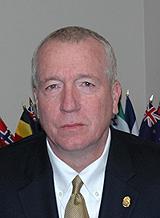 